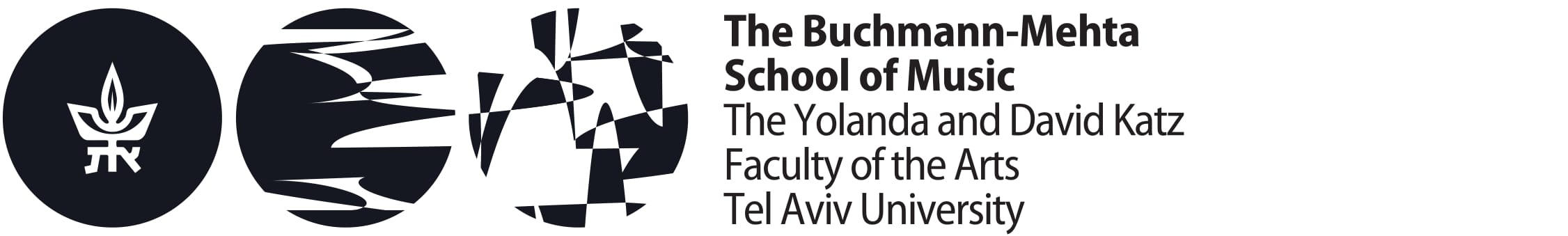 Studies Committee Form - Special Students' RequestsDate _____/_____/__________Last Name ____________________  First Name _______________________  University ID _____________________Email _________________________________________________  Cell Number ___________________________Study towards -o Bachelor's Degreeo Master's Degreeo Artist Diplomao Special StatusRequest Topic - o Time extension for a course paper until _______________________________ o A special date for an exam - 1st date of exam ____________ Grade _____ Reason of absence _________________           2nd date of exam ____________ Grade _____ Reason of absence _________________o Extension to receive English exemptiono Absence from classes due to professional purposes or illness  o Studies renewal o Recognition of courseso Miscellaneous  __________________________________________________________________________ Course name ______________________________   Course Number _________________________________Academic Year  ____________________________  Semester  Fall / SpringType of assignment -      o Final Paper        o Seminary Paper         o Miscellaneous _________________________  Attached documents - Yes / No     Type of documents _____________________________________________Student Signature _____________________________   Date  ____________________________The reasons for your request: _____________________________________________________________________________________________________________________________________________________________________________________________________________________________________________________________________________________________